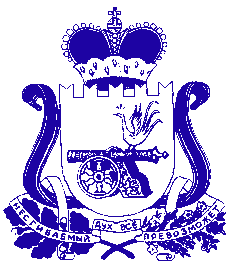 Администрация муниципального образования «Сафоновский район» Смоленской областиПОСТАНОВЛЕНИЕот 30.12.2020 № 1516 В связи с ростом затрат на содержание бань, руководствуясь пунктом 5 статьи 20 Федерального закона от 06.10.2003 № 131-ФЗ «Об общих принципах организации местного самоуправления в Российской Федерации», Уставом муниципального образования «Сафоновский район» Смоленской области, Администрация муниципального образования «Сафоновский район» Смоленской области ПОСТАНОВЛЯЕТ:1. Установить тарифы на услуги бань для населения согласно приложению № 1.2. Считать утратившим силу постановление Администрации муниципального образования «Сафоновский район» Смоленской области от 30.12.2019 № 1836                 «Об установлении тарифов на услуги бань для населения».3. Опубликовать настоящее постановление на официальном сайте Администрации муниципального образования «Сафоновский район» Смоленской области в информационно-телекоммуникационной сети Интернет и в средствах массовой информации (газета «Сафоновская правда»).4. Настоящее постановление вступает в силу с 01.01.2021.Глава муниципального образования «Сафоновский район» Смоленской области				       А.И.ЛапиковТарифы на услуги бань для населенияОб установлении тарифов на услуги бань для населенияПриложение № 1к постановлению Администрациимуниципального образования«Сафоновский район» Смоленской областиот 30.12.2020 № 1516НаименованиеТариф(НДС не облагается), руб.1.Общее отделение бань:- взрослый билет140,00- детский билет (до семи лет)70,002. Душевое отделение:- взрослый билет160,00- детский билет (до семи лет)80,00